F.No. S/16-Misc-982/2009 Admin(X) 			                              Date:    29  /07/2019OFFICE ORDER NO.  23   / 2019	The following allocation of chain of nomination (Link Officer) is hereby ordered in the event of an officer proceeding on leave/absence/training or any other duties amongst Appraisers and Superintendent in Export Commissionerate with immediate effect and until further orders. This issues with the approval of Commissioner of Customs (Export), NCH,Mumbai Zone-I.							                                                  Sd/-										       (S.P.S.Hooda)  									    Assistant Commissioner of Customs  									       Admin.(Export),NCH, Mumbai.Copy to:The Commissioner of Customs (Export), NCH,Mumbai.The Additional Commissioner of Customs (Export), NCH Mumbai.All Assistant Commissioners, of Customs (Export), NCH Mumbai.EDI, NCH,Mumbai (to upload on our website).All Concerned Officers.Office Copy. 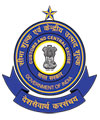 OFFICE OF THE COMMISSIONER OF CUSTOMS (EXPORT)NEW CUSTOM HOUSE, BALLARD ESTATEMUMBAI - 400001Sr. NoName of the Officer (Smt./Shri)Charges AllocatedLink Officer1.Smt. A.Jacinto(Supdt.)IGST Refund, BRU,DBKRajesh Singh(Appraiser).2Smt. Musale Malan A.(Supdt.)ProsecutionSmt. Kadam Neha Pravin(Supdt.)3Smt. Been aSawant(Supdt.)EPCG (MC), RTIShri. ChandeshwarPandit(Supdt.)4Smt. Varsha Sachin Murdkar  (Supdt.)Export Examination (UBC)Shri. Upadhyay M.K.(Supdt).5Shri. Hedaoo Trilok chandra (Supdt)DRC, Sevottam,ModvatSmt. RathodKirti B.(Supdt.)6Smt. Rathod Kirti B(Supdt.)Audit Co-ordination & MCDShri. HedaooTrilokchandra (Supdt.)7Shri. Mane Vinod Bhaskar (Supdt).SIIBShri. Anurag Kumar(Appraiser.)8Smt. S.M.Khamkar(Supdt.)TRC, EDI,AdjudicationShri. Ranjan Kumar(Appraiser).9Shri. Upadhyay M.K.(Supdt.)DEEC(MC), Export Examination (Frere Basin)Smt. VarshaSachinMurudkar (Supdt.)10Smt. Kadam Neha Pravin (Supdt)Legal/TCUSmt. Musale Malan A.(Supdt.)11Shri. Anurag Kumar (Appraiser)Adjudication & SIIBShri. Mane Vinod Bhaskar(Supdt.)12Shri. Ranjan Kumar (Appraiser.)Adjudication & NCLT IssuesSmt. S.M.Khamkar(Supdt.)13Shri. Vivek Kumar (Appraiser.)DEEC (MC)Shri. Manoj Kumar Gupta (Appraiser)14Shri. Prabhat Kumar (Appraiser).SIIB, EDI,AdminShri. Vivek Kumar(Appraiser).15Shri. Rajesh Singh(Appraiser)DBK, BRU,IGST RefundSmt. A.Jacinto(Supdt.)16Shri. Chandeshwar Pandit (Appraiser)Export Examination, Audit Co-ordination Unit & EPCG(MC)Smt. Beena Sawant(Supdt.)17Shri. Manoj Kumar Gupta (Appraiser)Export Assessment & ReviewShri. Prabhat Kumar(Appraiser.)